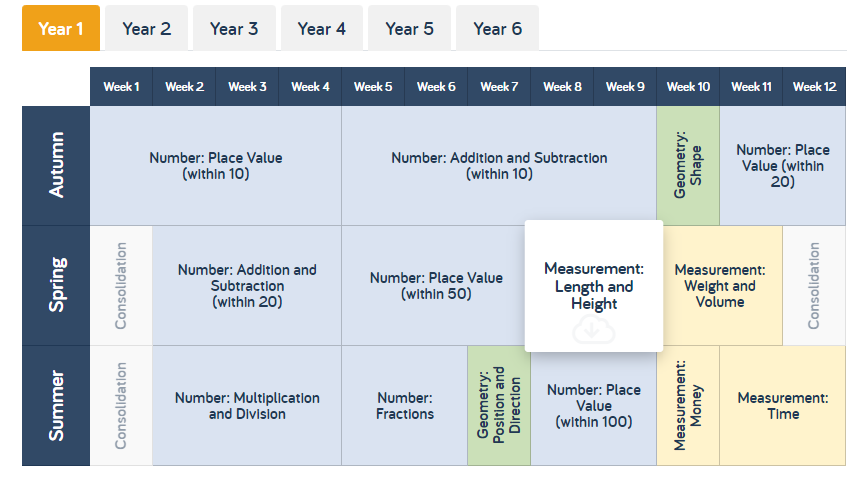 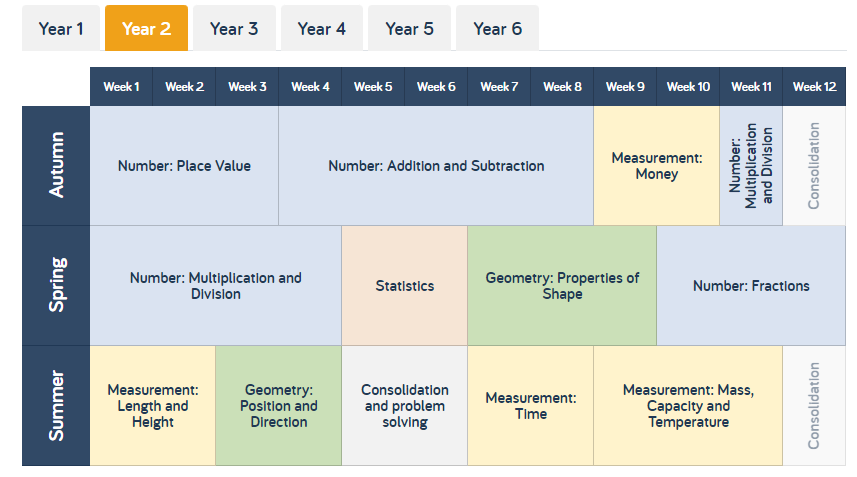 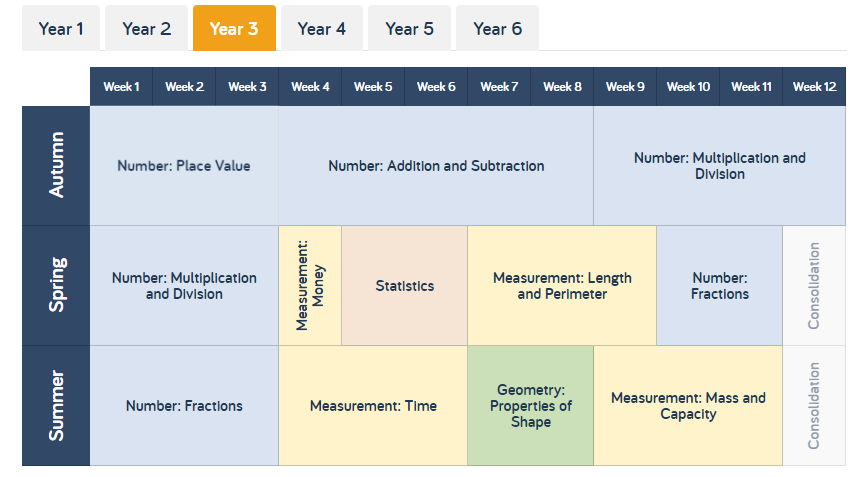 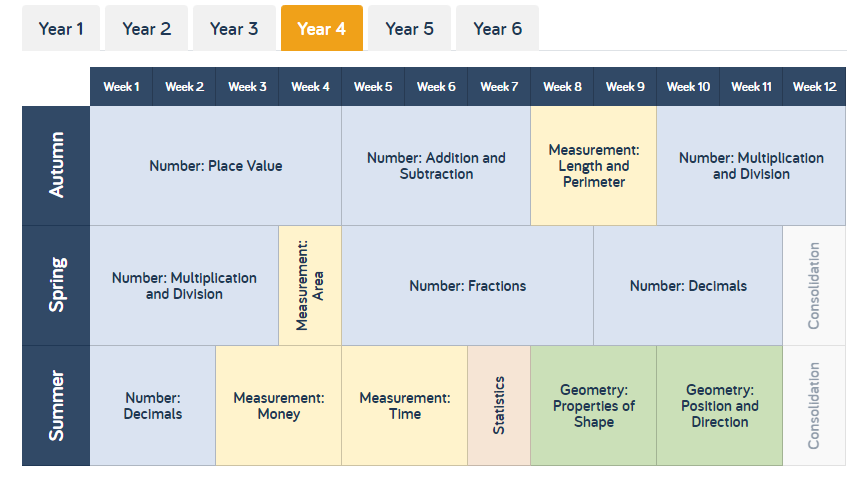 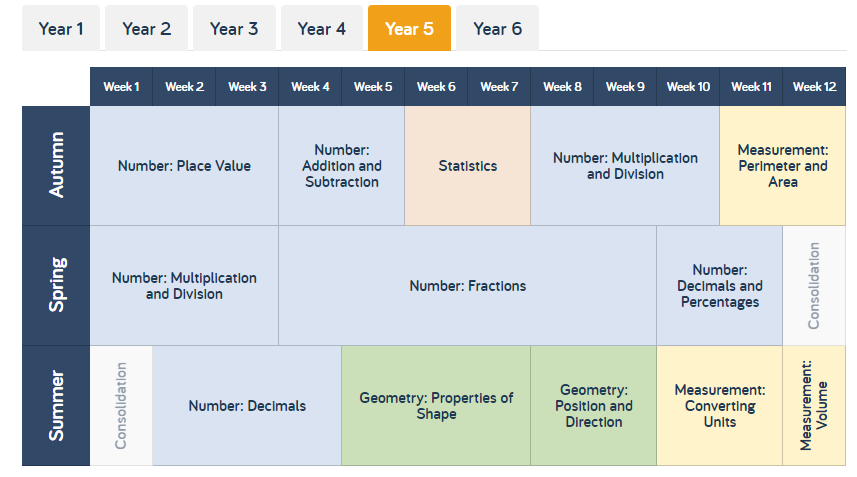 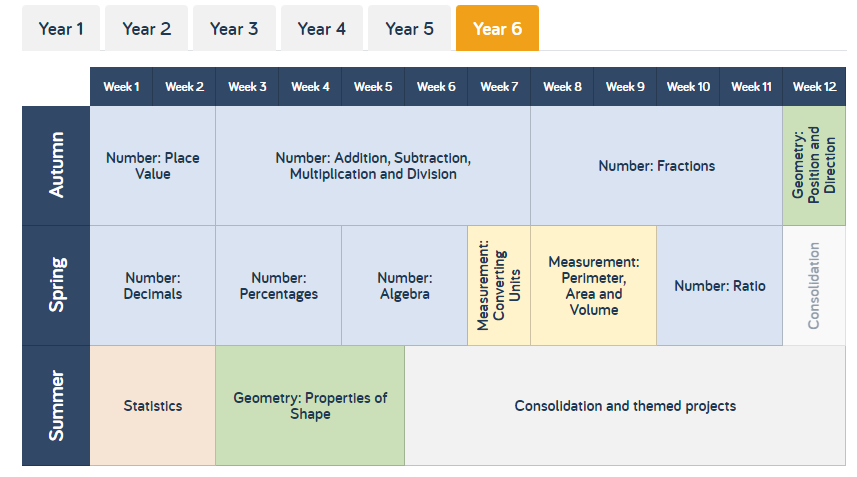 Early Years Maths 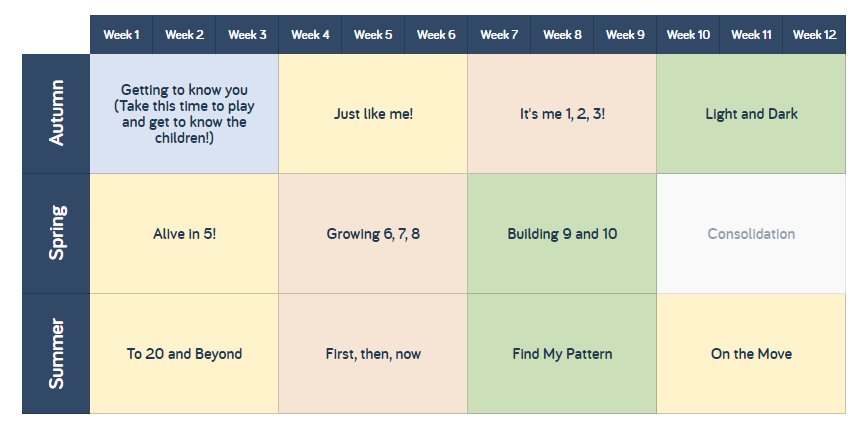 